Support IWSH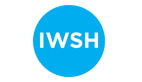 MAKE A ONE TIME DONATION Help IWSH with water, sanitation, and hygiene projects across the globe by making a tax-deductible gift today.
Our work, including the international Community Plumbing Challenge program, is made possible by the generous donations and contributions of passionate Water, Sanitation and Hygiene champions… like you!

Sincere thanks for your generous support. USD$25        USD$100       USD$250          USD$500          USD$1000

Or other amount: USD$        http://bit.ly/DonateIWSH Name:								Address:								City:						  State/Province:		 Zip:				Email Address:								   IWSH is a 501(c)3 charitable foundationSupport IWSHMAKE A ONE TIME DONATION Help IWSH with water, sanitation, and hygiene projects across the globe by making a tax-deductible gift today.
Our work, including the international Community Plumbing Challenge program, is made possible by the generous donations and contributions of passionate Water, Sanitation and Hygiene champions… like you!

Sincere thanks for your generous support. USD$25        USD$100       USD$250          USD$500          USD$1000

Or other amount: USD$           http://bit.ly/DonateIWSH Name:								Address:								City:						  State/Province:		 Zip:				Email Address:								   IWSH is a 501(c)3 charitable foundation